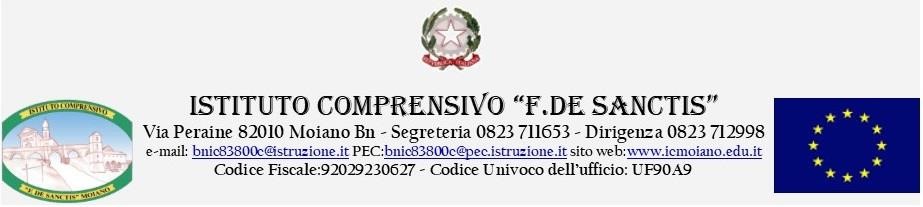 SCHEDA INFORMATIVAI Quadrimestrea.s. …Scuola ……	Plesso ……                      Alunno …..  	Classe ….. LIVELLI DI ACQUISIZIONE DELLE ABILITÀ IN ITINERE PER LE SPECIFICHE AREE DI INTERVENTO EDUCATIVO PROGRAMMATE nel Piano Educativo Individualizzato PER ALUNNI DIVERSAMENTE ABILI *LIVELLOAVANZATO - Conoscenze: Consolidate - Abilità e Competenze: È in grado di esplicitare le conoscenze acquisite ed utilizza la strumentalità appresa. Sa svolgere le attività in autonomia. Applica i procedimenti acquisiti in situazioni nuove. Affronta situazioni problematiche utilizzando strategie adeguate. INTERMEDIO - Conoscenze: Complete - Abilità e competenze: È in grado di esplicitare le conoscenze acquisite ed utilizza la strumentalità appresa. Sa svolgere attività semplici in autonomia. Applica i procedimenti acquisiti in situazioni semplificate. Affronta semplici situazioni problematiche con l'aiuto dell'adulto.BASE - Conoscenze: Adeguate - Abilità e competenze: È in grado di esplicitare con qualche incertezza le conoscenze acquisite ed utilizza la strumentalità appresa in parziale autonomia. Sa svolgere attività semplici in autonomia. Applica i procedimenti acquisiti in situazioni semplificate. Affronta semplici situazioni con l'aiuto dell'adulto.IN VIA DI PRIMA ACQUISIONE - Conoscenze: Essenziali - Abilità e competenze: Esplicita le conoscenze acquisite ed utilizza la strumentalità appresa solo con l'aiuto dell'insegnante. Svolge attività semplici ed affronta situazioni problematiche solo se guidato. Applica i procedimenti acquisiti solo se supportato dall'adulto.GIUDIZIO GLOBALE II QUADRIMESTREMoiano, …..  Firma del genitore o di chi ne fa le veci ………………………………………………………….. AREE SPECIFICHE OBIETTIVI RELATIVI ALL’AREALIVELLO*AREA DELL’AUTONOMIA (Tutte le discipline)AREA PSICOMOTORIA (Ed. fisica, Scienze, Tecnologia, Ed. civica,)AREA SOCIO- AFFETTIVA (Religione, Ed. civica e tutte le altre discipline)AREA COGNITIVA(Storia, Geografia, Ed. civica) AREA LINGUISTICA ESPRESSIVA (Italiano, Inglese, Musica, Arte e immagine Ed. civica,)AREA LOGICO-MATEMATICA (Matematica, Ed. civica)COMPORTAMENTO 		Assenze n°….. dal …..COMPORTAMENTO 		Assenze n°….. dal …..COMPORTAMENTO 		Assenze n°….. dal …..Il Coordinatore di Classe  ………………………………………………………   IL DIRIGENTE SCOLASTICO Prof.ssa Rosaria Perrotta